ประกาศองค์การบริหารส่วนตำบลกอตอตือร๊ะเรื่อง  รับสมัครบุคคลเพื่อสรรหาและเลือกสรรเป็นพนักงานจ้างตามภารกิจ ตำแหน่ง ผู้ช่วยเจ้าพนักงานพัฒนาชุมชน (สังกัด สำนักปลัด อบต.)---------------------------		ด้วยองค์การบริหารส่วนตำบลกอตอตือร๊ะ อำเภอรามัน จังหวัดยะลามีความประสงค์จะรับสมัครบุคคลเพื่อสรรหาและเลือกสรรเพื่อแต่งตั้งเป็นพนักงานจ้างตามภารกิจ นั้น อาศัยอำนาจตามพระราชบัญญัติระเบียบบริหารงานบุคคลส่วนท้องถิ่น พ.ศ. ๒๕๔๒ ประกอบกับประกาศคณะกรรมการพนักงานส่วนตำบลจังหวัดยะลา เรื่อง หลักเกณฑ์เกี่ยวกับพนักงานจ้าง   หมวด ๔ ลงวันที่ 26 กรกฎาคม 25๔๗ จึงประกาศรับสมัครบุคคลเพื่อสรรหาและเลือกสรรเป็นพนักงานจ้างตามภารกิจ ตำแหน่ง ผู้ช่วยเจ้าพนักงานธุรการ สังกัด กองช่าง จำนวน ๑ อัตรา ดังรายละเอียดต่อไปนี้1. ตำแหน่งที่รับสมัคร๑.๑ พนักงานจ้างตามภารกิจ ตำแหน่ง ผู้ช่วยเจ้าพนักงานพัฒนาชุมชน (ประเภทผู้มีคุณวุฒิ) สังกัด สำนักปลัด อบต. จำนวน1อัตรา		๒. ลักษณะงานและหน้าที่ความรับผิดชอบ		    (รายละเอียดตามภาคผนวก ก. ท้ายประกาศนี้)		๓. ระยะเวลาการจ้าง ค่าตอบแทนและสิทธิประโยชน์		    ๓.๑ พนักงานจ้างตามภารกิจ ตำแหน่ง ผู้ช่วยเจ้าพนักงานพัฒนาชุมชน (ประเภทผู้มีคุณวุฒิ)	ระยะเวลาการจ้างคราวละไม่เกิน ๔ ปี โดยอาจมีการต่อระยะเวลาการจ้างได้อีก โดยได้รับอัตราค่าตอบแทนผู้ได้รับประกาศนียบัตรวิชาชีพที่ ก.พ. ก.จ. ก.ท. และ ก.อบต. รับรองคุณวุฒิ หรือผู้มีทักษะประสบการณ์ และให้ได้รับเงินเพิ่มค่าครองชีพชั่วคราว ตามประกาศ ก.จ. ก.ท. และ ก.อบต. เรื่อง กำหนดมาตรฐานทั่วไปเกี่ยวกับหลักเกณฑ์การให้พนักงานส่วนท้องถิ่น ลูกจ้าง และพนักงานจ้างขององค์กรปกครองส่วนท้องถิ่นได้รับเงินเพิ่มการครองชีพชั่วคราว 		๔.  คุณสมบัติของผู้มีสิทธิสมัครเข้ารับการสรรหาและเลือกสรร๔.1  คุณสมบัติทั่วไป๑. สัญชาติไทย๒. มีอายุไม่ต่ำกว่าสิบแปดปีบริบูรณ์และไม่เกินหกสิบปี๓. ไม่เป็นบุคคลล้มละลาย๔. ไม่เป็นผู้มีกายทุพพลภาพจนไม่สามารถปฏิบัติหน้าที่ได้ ไร้ความสามารถ  หรือจิตฟั่นเฟือนไม่สมประกอบ หรือ เป็นโรคตามที่กำหนดไว้ในประกาศกำหนดโรคที่เป็นลักษณะต้องห้ามเบื้องต้น สำหรับพนักงานส่วนตำบล1)โรคเรื้อนในระยะติดต่อหรือในระยะที่ปรากฏอาการเป็นที่รังเกียจแก่สังคม			2)  วัณโรคในระยะอันตราย			3)  โรคเท้าช้างในระยะที่ปรากฏอาการ เป็นที่รังเกียจแก่สังคม			4)  โรคติดยาเสพติดให้โทษ			5)  โรคพิษสุราเรื้อรัง๒๕. ไม่เป็นผู้ดำรงตำแหน่งทางการเมือง กรรมการพรรคการเมือง หรือเจ้าหน้าที่ในพรรคการเมือง๖. ไม่เป็นผู้ดำรงตำแหน่งผู้บริหารท้องถิ่น คณะผู้บริหารท้องถิ่น สภาท้องถิ่น๗. ไม่เป็นผู้เคยต้องรับโทษจำคุกโดยคำพิพากษาถึงที่สุดให้จำคุกเพราะกระทำความผิดทางอาญา เว้นแต่เป็นโทษสำหรับความผิดที่ได้กระทำโดยประมาทหรือความผิดลหุโทษ๘. ไม่เป็นผู้เคยถูกลงโทษให้ออก ปลดออก หรือไล่ออกจากราชการ รัฐวิสาหกิจหรือหน่วยงานอื่นของรัฐ๙. ไม่เป็นข้าราชการ หรือลูกจ้างของส่วนราชการ หรือพนักงานหรือลูกจ้างของหน่วยงานอื่นของรัฐ รัฐวิสาหกิจ หรือพนักงานงาน หรือลูกจ้างของราชการส่วนท้องถิ่น๔.2 คุณสมบัติเฉพาะสำหรับตำแหน่ง		พนักงานจ้างตามภารกิจตำแหน่ง ผู้ช่วยเจ้าพนักงานพัฒนาชุมชน จะต้องเป็นผู้มีคุณสมบัติเฉพาะสำหรับตำแหน่งนั้น ตามที่คณะกรรมการพนักงานส่วนตำบลจังหวัดยะลากำหนด (รายละเอียดตามเอกสารแนบท้ายผนวก ก)				๕. การรับสมัคร   ๕.1  วันเวลาและสถานที่รับสมัคร		1.  ผู้สนใจติดต่อขอรับใบสมัครได้ ณ ที่ทำการองค์การบริหารส่วนตำบลกอตอตือร๊ะตำบลกอตอตือร๊ะ อำเภอรามัน จังหวัดยะลาตั้งแต่บัดนี้ จนถึงวันที่ ๔ กุมภาพันธ์ ๒๕๖๕ ในวันและเวลาราชการหรือสอบถามรายละเอียดได้ที่หมายเลขโทรศัพท์ 0-7๓๓๗-04๖4 หรือดูรายละเอียดที่ www.KOTORTEURA.GO.TH		    2.  การสมัครสอบให้ผู้ประสงค์จะสมัครสอบยื่นใบสมัครพร้อมหลักฐานด้วยตนเองต่อเจ้าหน้าที่รับสมัคร ณ ที่ทำการองค์การบริหารส่วนตำบลกอตอตือร๊ะ ตำบลกอตอตือร๊ะ อำเภอรามัน จังหวัดยะลาในระหว่างวันที่ ๒5 มกราคม ๒๕๖๕ – วันที่ ๔ กุมภาพันธ์ 25๖๕ในวันและเวลาราชการ		  ๕.2  หลักฐานที่ต้องยื่นพร้อมใบสมัคร		ผู้สมัครจะต้องยื่นใบสมัครสอบด้วยตนเอง โดยกรอกรายละเอียดในใบสมัครให้ถูกต้องและครบถ้วน พร้อมทั้งนำเอกสารฉบับจริงและสำเนารับรองความถูกต้อง อย่างละ 1 ชุด มายื่นในวันสมัครสอบ ดังต่อไปนี้สำเนาวุฒิการศึกษา 	จำนวน 1 ฉบับรูปถ่ายหน้าตรง ไม่สวมหมวก และไม่ใส่แว่นตาดำ ขนาด  จำนวน  3 รูปและให้ผู้สมัครเขียนชื่อ สกุล ไว้ด้านหลังรูปถ่ายทุกรูปสำเนาทะเบียนบ้าน		จำนวน 1 ฉบับสำเนาบัตรประจำตัวประชาชน	จำนวน 1 ฉบับใบรับรองแพทย์ที่แสดงว่าไม่เป็นโรคต้องห้ามตามที่คณะกรรมการกลางพนักงานส่วนตำบลกำหนด ซึ่งออกไม่เกิน 1 เดือน นับตั้งแต่วันตรวจร่างกายเอกสารอื่นๆเช่นหลักฐานการเปลี่ยนชื่อ นามสกุล ทะเบียนสมรส (ถ้ามี)ทั้งนี้ ในหลักฐานทุกฉบับ ให้ผู้สมัครเขียนคำรับรองสำเนาถูกต้องและลงชื่อกำกับไว้ด้วย๕.3  ค่าธรรมเนียมในการสมัครสอบ		ผู้สมัครสอบต้องเสียค่าธรรมเนียมสมัคร คนละ  100  บาท (หนึ่งร้อยบาทถ้วน)		    ค่าธรรมเนียมสอบจะไม่จ่ายคืนให้เมื่อได้ประกาศรายชื่อว่าเป็นผู้มีสิทธิเข้าสอบแล้ว เว้นแต่มีการยกเลิกการสอบครั้งนั้นทั้งหมด เนื่องจากมีการทุจริตหรือส่อไปในทางทุจริต จึงจ่ายคืนค่าธรรมเนียมสอบแก่ผู้สมัครสอบเฉพาะผู้ที่มิได้มีส่วนเกี่ยวข้องกับการทุจริตหรือส่อไปในทางทุจริตนั้นได้๓		๕.4  เงื่อนไขในการสมัคร		 ผู้สมัครเข้ารับการสรรหาและเลือกสรรจะต้องรับผิดชอบในการตรวจสอบและรับรองตนเองว่าเป็นผู้มีคุณสมบัติทั่วไป และคุณสมบัติเฉพาะสำหรับตำแหน่งตรงตามที่ประกาศรับสมัครสอบจริง และจะต้องกรอกรายละเอียดต่าง ๆ ในใบสมัคร พร้อมทั้งยื่นหลักฐานในการสมัครให้ถูกต้องครบถ้วน ในกรณีที่มีการผิดพลาดอันเกิดจากผู้สมัครไม่ว่าด้วยเหตุผลใดๆหรือคุณวุฒิการศึกษาไม่ตรงตามคุณสมบัติเฉพาะสำหรับตำแหน่งที่สมัครอันเป็นผลทำให้ผู้สมัครไม่มีสิทธิสมัครตามประกาศรับสมัครดังกล่าว หากตรวจสอบพบเมื่อใด  ให้ถือว่าการรับสมัครและการได้เข้ารับการสรรหาและเลือกสรรครั้งนี้เป็นโมฆะสำหรับผู้นั้นตั้งแต่ต้น		๖. การประกาศรายชื่อผู้มีสิทธิได้รับการสรรหาและเลือกสรร๖.1 องค์การบริหารส่วนตำบลกอตอตือร๊ะ จะประกาศรายชื่อผู้มีสิทธิได้รับการสรรหาและเลือกสรร ในวันที่ ๗ กุมภาพันธ์ 25๖๕ ณ ที่ทำการองค์การบริหารส่วนตำบลกอตอตือร๊ะและทางwww.KOTORTEURA.GO.TH		๗.  หลักเกณฑ์ วัน เวลา สถานที่ ในการสรรหาและการเลือกสรร หลักสูตรการสรรหาและการเลือกสรรบุคคลเพื่อปฏิบัติงานให้ยึดหลัก “สมรรถนะ” ที่จำเป็นต้องใช้สำหรับการปฏิบัติงานในตำแหน่งตามที่องค์การบริหารส่วนตำบลกอตอตือร๊ะกำหนด โดยจะดำเนินการสรรหาและเลือกสรร ในวันที่ ๙ กุมภาพันธ์ ๒๕๖๕ ณ ห้องประชุมองค์การบริหารส่วนตำบลกอตอตือร๊ะ รายละเอียดดังนี้		๘.  หลักเกณฑ์การตัดสิน		ผู้ที่ถือว่าเป็นผู้ผ่านการเลือกสรรจะต้องเป็นผู้ที่ได้รับคะแนนในการสอบภาคความรู้ความสามารถทั่วไปและภาคความรู้ความสามารถเฉพาะตำแหน่งไม่ต่ำกว่าร้อยละ 60 โดยการดำเนินการจัดจ้างจะเป็นไปตามลำดับคะแนนที่สอบได้		๙.  การประกาศรายชื่อและการขึ้นบัญชีรายชื่อผู้ผ่านการเลือกสรร		องค์การบริหารส่วนตำบลกอตอตือร๊ะ จะประกาศรายชื่อผู้ผ่านการเลือกสรรตามลำดับคะแนนสอบที่ได้ ในวันที่ ๑๐ กุมภาพันธ์ 25๖๕ ณ องค์การบริหารส่วนตำบลกอตอตือร๊ะ และทาง www.KOTORTEURA.GO.TH  โดยบัญชีรายชื่อดังกล่าวให้เป็นอันยกเลิกหรือสิ้นสุดผลไปเมื่อเลือกสรรครบกำหนด 1 ปี นับวันขึ้นบัญชี หรือนับแต่วันประกาศรับสมัครในตำแหน่งที่มีลักษณะงานเดียวกันนี้ใหม่แล้ว แต่กรณี ๔		๑๐. การจัดทำสัญญาจ้างผู้ผ่านการเลือกสรร		ผู้ผ่านการเลือกสรรจะต้องทำสัญญาจ้างตามที่องค์การบริหารส่วนตำบลกอตอตือร๊ะกำหนด		ประกาศ ณ วันที่ เดือน มกราคม พ.ศ. 25๖๕(นายมามะ  มาโซ)นายกองค์การบริหารส่วนตำบลกอตอตือร๊ะภาคผนวก กแนบท้ายประกาศองค์การบริหารส่วนตำบลกอตอตือร๊ะ เรื่อง รับสมัครบุคคลเพื่อสรรหาและเลือกสรรเป็นพนักงานจ้างตามภารกิจ ตำแหน่ง ผู้ช่วยเจ้าพนักงานพัฒนาชุมชน (สังกัด สำนักปลัด อบต.)ลงวันที่           เดือน มกราคม พ.ศ. ๒๕๖๕..............................................................................ชื่อตำแหน่ง  ผู้ช่วยเจ้าพนักงานพัฒนาชุมชนประเภทตำแหน่ง  พนักงานจ้างตามภารกิจ  ประเภทผู้มีคุณวุฒิหน้าที่และความรับผิดชอบหลัก	เป็นผู้ช่วยปฏิบัติงานด้านพัฒนาชุมชน ในการปฏิบัติงานขั้นต้นเกี่ยวกับการพัฒนาชุมชน สำรวจข้อมูลเบื้องต้นเพื่อจัดทำแผนการปฏิบัติงาน ดำเนินการและสนับสนุนให้มีการร่วมกลุ่มของประชาชนประเภทต่าง ๆ แสวงหาผู้นำท้องถิ่น เป็นผู้นำและเป็นที่ปรึกษากลุ่มในการพัฒนาชุมชน ดูแล ส่งเสริมประชาชนให้มีความสนใจ ความเข้าใจ และความคิดริเริ่มในการพัฒนาชุมชนในท้องถิ่นของตน ร่วมทำงานพัฒนากับประชาชนในท้องถิ่นอย่างใกล้ชิด ให้คำแนะนำและฝึกอบรมประชาชนในท้องถิ่นตามวิธีการและหลักการพัฒนาชุมชน อำนวยความสะดวกและประสานงานกับหน่วยงานอื่น ๆ ที่เกี่ยวข้อง เพื่อช่วยเหลือประชาชนในท้องถิ่นทุกด้าน ติดตามผลงานและจัดทำรายงานต่าง ๆ เป็นต้น ปฏิบัติหน้าที่อื่นที่เกี่ยวข้องหรือได้รับมอบหมายจากผู้บังคับบัญชาอัตราค่าตอบแทน		๑. ได้รับประกาศนียบัตรวิชาชีพ (ปวช.) หรือคุณวุฒิอย่างอื่นที่เทียบเท่าในระดับเดียวกัน ได้รับค่าตอบแทนเดือนละ ๙,๔๐๐ บาท และเงินเพิ่มค่าครองชีพชั่วคราวตามที่มติคณะรัฐมนตรีกำหนด๒. ได้รับประกาศนียบัตรวิชาชีพ (ปวท.) หรือคุณวุฒิอย่างอื่นที่เทียบเท่าในระดับเดียวกัน ได้รับค่าตอบแทนเดือนละ ๑๐,๘๔๐ บาท และเงินเพิ่มค่าครองชีพชั่วคราวตามที่มติคณะรัฐมนตรีกำหนด๓. ได้รับประกาศนียบัตรวิชาชีพชั้นสูง (ปวส.) หรือคุณวุฒิอย่างอื่นที่เทียบเท่าในระดับเดียวกัน ได้รับค่าตอบแทนเดือนละ ๑๑,๕๐๐ บาท และเงินเพิ่มค่าครองชีพชั่วคราวตามที่มติคณะรัฐมนตรีกำหนดภาคผนวก ขแนบท้ายประกาศองค์การบริหารส่วนตำบลกอตอตือร๊ะ เรื่อง รับสมัครบุคคลเพื่อสรรหาและเลือกสรรเป็นพนักงานจ้างตามภารกิจ ตำแหน่ง ผู้ช่วยเจ้าพนักงานพัฒนาชุมชน (สังกัด สำนักปลัด อบต.)ลงวันที่       เดือน มกราคม พ.ศ. ๒๕๖๕..............................................................................หลักสูตรและวิธีการสอบแข่งขัน1. พนักงานจ้างตามภารกิจ  ตำแหน่ง  ผู้ช่วยเจ้าพนักงานพัฒนาชุมชน	๑.๑ ภาคความรู้ความสามารถทั่วไป (ภาค ก.)  คะแนน  ๑๐๐  คะแนน		๑.๑.๑ วิชาความรู้ความสามารถทั่วไป			ทดสอบความรู้ความสามารถในการศึกษา วิเคราะห์และสรุปเหตุผล โดยสรุปความหรือจับประเด็นข้อความ เรื่องราว ตลอดจนวิเคราะห์เหตุผล สรุปผลทางการเมือง เศรษฐกิจ สังคม หาแนวโน้ม การเปลี่ยนแปลงที่น่าจะเป็นจากข้อมูล สมมุติฐาน ศึกษาวิเคราะห์และสรุปเหตุผล โดยอาศัยข้อมูลด้านต่างๆ   ที่เหมาะสมกับความสามารถ เหตุการณ์ปัจจุบันทางการเมือง เศรษฐกิจ และสังคม ข้อมูลองค์กรปกครองส่วนท้องถิ่น		๑.๑.๒ วิชาภาษาไทย			ทดสอบความรู้ความสามารถในการใช้ภาษา โดยการให้สรุปข้อความและหรือตีความข้อความสั้นๆ หรือบทความ และให้พิจารณาเลือกใช้ภาษาในรูปแบบต่างๆ จากคำหรือกลุ่มคำ ประโยค หรือข้อความสั้นๆ หรือให้ทดสอบโดยการอ่านอย่างอื่น ที่เหมาะสมกับการทดสอบความรู้ความสามารถ	๑.๒ ภาคความรู้ความสามารถที่ใช้เฉพาะตำแหน่ง (ภาค ข)  คะแนน  ๑๐๐  คะแนน			ทดสอบความรู้ความสามารถทีใช้ในการปฏิบัติงานในหน้าที่ โดยเฉพาะตามที่ระบุไว้ในมาตรฐานกำหนดตำแหน่ง โดยวิธีสอบข้อเขียน (ปรนัย)			- พระราชบัญญัติสภาตำบลและองค์การบริหารส่วนตำบล พ.ศ. ๒๕๓๗ และแก้ไขเพิ่มเติมจนถึงปัจจุบัน			- พระราชบัญญัติกำหนดแผนและขั้นตอนการกระจายอำนาจให้แก่องค์กรปกครองส่วนท้องถิ่น พ.ศ. ๒๕๔๒ และที่แก้ไขเพิ่มเติมจนถึงปัจจุบัน			- พระราชกฤษฎีกาว่าด้วยหลักเกณฑ์และวิธีการบริหารกิจการบ้านเมืองที่ดี  พ.ศ. ๒๕๔๖			- ระเบียบสำนักนายกรัฐมนตรีว่าด้วยงานสารบรรณ พ.ศ. ๒๕๒๖ และแก้ไขเพิ่มเติมจนถึงปัจจุบัน			- พระราชบัญญัติข้อมูลข่าวสารของราชการ พ.ศ. ๒๕๔๐	๑.๓ ภาคความเหมาะสมกับตำแหน่ง (สอบสัมภาษณ์)  คะแนน  ๑๐๐  คะแนน			โดยพิจารณาความเหมาะสมกับตำแหน่งหน้าที่ จากประวัติส่วนตัว ประวัติการศึกษา ประวัติการทำงาน และพฤติกรรมที่ปรากฏทางอื่นของผู้เข้าสอบ ทั้งนี้อาจใช้วิธีอื่นใดเพิ่มเติมอีกก็ได้ เพื่อพิจารณาความเหมาะสมในด้านต่างๆ เช่น ความรู้ที่อาจใช้ประโยชน์ในการปฏิบัติงานในหน้าที่ ความสามารถ ประสบการณ์ ท่วงทีวาจา อุปนิสัย อารมณ์ ทัศนคติ จริยธรรมและคุณธรรม ปฏิภาณ ไหวพริบ การปรับตัวกับผู้ร่วมงานทั้งสังคมและสิ่งแวดล้อม ความคิดริเริ่มสร้างสรรค์ และบุคลิกภาพอย่างอื่น เป็นต้นวันที่สอบเวลาการประเมินคะแนนเต็ม๙กุมภาพันธ์ ๒๕๖๕๐๙.๐๐ – ๑๐.๐๐ น.๑๐.๐๐ – ๑๑.๐๐ น.๑๓.๐๐ น๑๔.๐๐ น.- ทดสอบภาคความรู้ ความสามารถทั่วไป     (สอบข้อเขียนปรนัย)- ทดสอบภาคความรู้ความสามารถเฉพาะตำแหน่ง(สอบข้อเขียนปรนัย)- ประกาศรายชื่อผู้สอบผ่านภาค ก และภาค ข- ทดสอบภาคความเหมาะสมกับตำแหน่ง      (สอบสัมภาษณ์)๑๐๐๑๐๐๑๐๐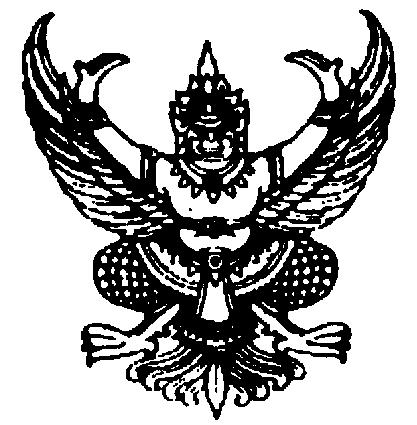 